Fennel Plant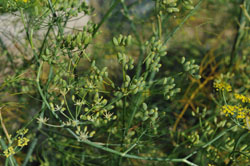 Foeniculum vulgareRecommended by the RHS to be an excellent attractant and nectar source for bees and other beneficial insects.Hardy perennial.Can reach 6 feet (2 metres).Stake if required.Prefers a sunny, moist, chalky soil but will tolerate slight shade.Avoid clay soils.Flowers July - October.Culinary Uses.Seeds are used to flavour bread and biscuits.Often used for making soup and in curries.Leaves and stems can be eaten raw in salad.Great for aniseed flavouring particularly with fish or poultry.Leaves can be infused in oil or vinegar.Flowers are edible.Medicinal Uses.Used to treat conjunctivitis, sore or inflamed eyes.Has anti-bacterial properties.Can be used to aid digestion, help wind, colic intestinal cramps and menopausal symptoms.The bruised seeds can be used to help increase milk flow in breast feeding Mothers.Crushed leaves and stems can be used to ease sore or swollen breasts due to breast feeding.Is used as a relaxant.Can be gargled for sore throats or as a mouth wash for gum disease!Can ease colds.Can be used as a liver tonicSometimes used as a complimentary treatment for prostate cancer.Chew the seeds to sweeten breathe.Has been proven to reduce toxic effects in the body caused by alcohol.Other Uses.Attracts beneficial insects.Can be used to deter fleas if rubbed on animals coats or left in their bedding.The oils are sometimes used as a massage oil.